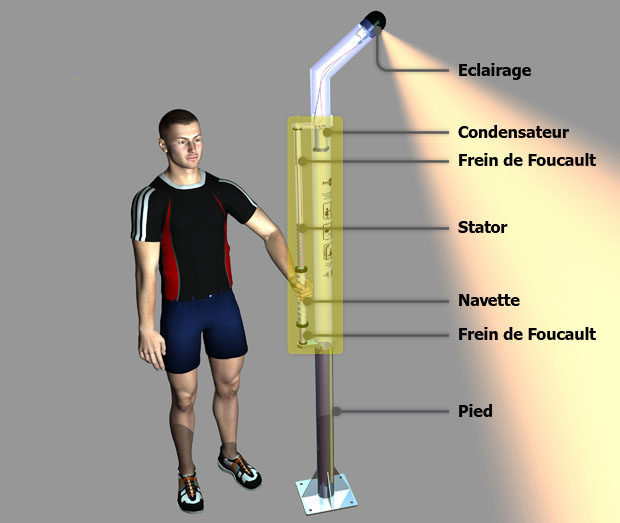 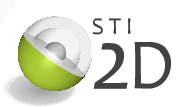 MEI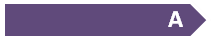 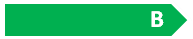 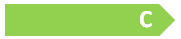 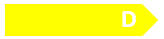 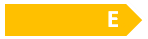 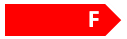 QuestionTechnologique n° 10Comment peut-on gérer l'efficacité énergétique à partir de l'information